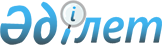 О внесении изменений в приказ Заместителя Премьер-Министра Республики Казахстан - Министра финансов Республики Казахстан от 31 июля 2014 года № 324 "Об утверждении Правил составления и представления бюджетной отчетности государственными учреждениями, администраторами бюджетных программ и уполномоченными органами по исполнению бюджета"
					
			Утративший силу
			
			
		
					Приказ Министра финансов Республики Казахстан от 28 апреля 2016 года № 209. Зарегистрирован в Министерстве юстиции Республики Казахстан 1 июня 2016 года № 13756. Утратил силу приказом Министра финансов Республики Казахстан от 2 декабря 2016 года № 630.      Сноска. Утратил силу приказом Министра финансов Республики Казахстан от 02.12.2016 № 630.

      ПРИКАЗЫВАЮ:



      1. Внести в приказ Заместителя Премьер-Министра Республики Казахстан - Министра финансов Республики Казахстан от 31 июля 2014 года № 324 «Об утверждении Правил составления и представления бюджетной отчетности государственными учреждениями, администраторами бюджетных программ и уполномоченными органами по исполнению бюджета» (зарегистрирован в Реестре государственной регистрации нормативных правовых актов за № 9699, опубликован в информационно-правовой системе «Әділет» 25 сентября 2014 года), следующие изменения:



      в Правилах составления и представления бюджетной отчетности государственными учреждениями, администраторами бюджетных программ и уполномоченными органами по исполнению бюджета, утвержденных указанным приказом:



      подпункты 1) и 2) пункта 85 изложить в следующей редакции:

      «1) месячный отчет об исполнении бюджета области, города республиканского значения, столицы - не позднее 12 числа месяца, следующего за отчетным посредством ИС в полном объеме, в которых раздел отчета об исполнении местного бюджета, включающий поступления в бюджет должен содержать категории, классы, подклассы и специфики классификации поступлений бюджета, а разделы отчета, включающие расходы бюджета, должны содержать функциональные группы, функциональные подгруппы, администраторов бюджетных программ, программы, подпрограммы и специфики классификации расходов бюджета с последующим до конца месяца, следующего за отчетным, его подтверждением через ЕСЭДО, сформированным в соответствии с пунктами 45 и 46 настоящих Правил;

      2) годовой отчет об исполнении бюджета области, города республиканского значения, столицы - не позднее 1 февраля года, следующего за отчетным годом посредством ИС в полном объеме, в которых раздел отчета об исполнении местного бюджета, включающий поступления в бюджет должен содержать категории, классы, подклассы и специфики классификации поступлений бюджета, а разделы отчета, включающие расходы бюджета должны содержать функциональные группы, функциональные подгруппы, администраторов бюджетных программ, программы, подпрограммы и специфики классификации расходов бюджета, а на бумажном носителе, в соответствии с пунктами 45 и 46 настоящих Правил, до 10 марта года, следующего за отчетным.»;



      приложения 21 и 25 изложить в редакции согласно приложениям 1 и 2 к настоящему приказу.



      2. Департаменту бюджетного законодательства Министерства финансов Республики Казахстан (Ерназарова З.А.) в установленном законодательством порядке обеспечить: 

      1) государственную регистрацию настоящего приказа в Министерстве юстиции Республики Казахстан;

      2) в течение десяти календарных дней после государственной регистрации настоящего приказа его направление на официальное опубликование в периодических печатных изданиях и информационно-правовой системе «Әділет»;

      3) в течение пяти рабочих дней со дня получения настоящего приказа от Министерства юстиции Республики Казахстан его направление в Республиканское государственное предприятие на праве хозяйственного ведения «Республиканский центр правовой информации» Министерства юстиции Республики Казахстан для размещения в Эталонном контрольном банке нормативных правовых актов Республики Казахстан;

      4) размещение настоящего приказа на интернет-ресурсе Министерства финансов Республики Казахстан.



      3. Настоящий приказ вводится в действие после дня его государственной регистрации.      Министр финансов

      Республики Казахстан                       Б. Султанов

Приложение 1      

к приказу Министра финансов

Республики Казахстан   

от 28 апреля 2016 года № 209Приложение 21      

к Правилам составления и  

представления бюджетной   

отчетности государственными 

учреждениями, администраторами

бюджетных программ и    

уполномоченными органами  

по исполнению бюджета   форма          Отчет об исполнении приоритетных республиканских бюджетных

инвестиций, направленных на реализацию особо важных и требующих

оперативной реализации задач, включенных в проект

республиканского бюджета с отлагательными условиями

на ____________20____года      Вид бюджета: Республиканский

      Периодичность: месячная, годовая

      Ед. измерения: тыс. тенге      продолжение таблицы

Приложение 2       

к приказу Министра финансов

Республики Казахстан   

от 28 апреля 2016 года № 209Приложение 25      

к Правилам составления и  

представления бюджетной   

отчетности государственными 

учреждениями, администраторами

бюджетных программ и    

уполномоченными органами  

по исполнению бюджета   форма          Отчет об исполнении приоритетных

республиканских бюджетных инвестиций

на _______________20___года      Вид бюджета: Республиканский

      Периодичность: месячная, годовая

      Ед. измерения: тыс. тенге      продолжение таблицы
					© 2012. РГП на ПХВ «Институт законодательства и правовой информации Республики Казахстан» Министерства юстиции Республики Казахстан
				КодКодКодКодКодНаименованиеУтвержденный бюджет на отчетный финансовый годУточненный бюджет на отчетный финансовый годСкорректированный бюджет на отчетный финансовый годСводный план финансирования на отчетный периодСводный план финансирования на отчетный периодФункциональная группаАБППрограммаПодпрограммаКод инвестпроектаНаименованиеУтвержденный бюджет на отчетный финансовый годУточненный бюджет на отчетный финансовый годСкорректированный бюджет на отчетный финансовый годпо обязательствампо платежам1234567891011ВсегоI. Республиканские инвестиционные проекты - всегоII. Бюджетные инвестиции, планируемые посредством участия государства в

уставном капитале юридических лиц - всегоIII. Целевые трансферты на развитие - всегоIV. Кредиты - всегоV. Целевые трансферты из Национального фонда - всегоПринятые обязательстваНеоплаченные обязательства гр.12-гр.14Исполнение оплаченных обязательств по бюджетным программамОтклонение к отчетному периоду гр.14-гр.11Исп. оплаченных обязательств по бюджетным программам к отчетному периоду гр.14/гр.11*100Исп. оплаченных обязательств к плану на год гр14/гр.9*100121314151617КодКодКодКодКодНаименованиеУтвержденный бюджет на отчетный финансовый годУточненный бюджет на отчетный финансовый годСкорректированный бюджет на отчетный финансовый годСводный план финансирования на отчетный периодСводный план финансирования на отчетный периодФункциональная группаАБППрограммаПодпрограммаКод инвестпроектаНаименованиеУтвержденный бюджет на отчетный финансовый годУточненный бюджет на отчетный финансовый годСкорректированный бюджет на отчетный финансовый годпо обязательствампо платежам1234567891011ВсегоI. Республиканские инвестиционные проекты - всегоII. Бюджетные инвестиции, планируемые посредством участия государства в уставном капитале юридических лиц - всегоIII. Целевые трансферты на развитие - всегоIV. Кредиты - всегоV. Целевые трансферты из Национального фонда - всегоПринятые обязательстваНеоплаченные обязательства гр.12-гр.14Исполнение оплаченных обязательств по бюджетным программамОтклонение к отчетному периоду гр.14-гр.11Исп. оплаченных обязательств по бюджетным программам к отчетному периоду гр.14/гр.11*100Исполнение оплаченных обязательств к плану на год гр.14/гр.9*100121314151617